DRAFTMathematics - Class 8Suggested Guidelines DOMAIN:  Numbers and OperationsSub-Domain: Real NumbersDOMAIN:  Numbers and OperationsSub-Domain: Estimation and ApproximationDOMAIN:  Numbers and OperationsSub-Domain: Factors and MultiplesDOMAIN:  Numbers and OperationsSub-Domain: Ratio, Rate and ProportionDOMAIN:  Numbers and OperationsSub-Domain: Percentage and Financial ArithmeticDOMAIN:  Numbers and OperationsSub-Domain: SetsDOMAIN:  AlgebraSub-Domain: Number Sequence and PatternDOMAIN:  AlgebraSub-Domain: Expansion and FactorisationDOMAIN:  AlgebraSub-Domain: Linear Equations and InequalitiesDOMAIN:  MeasurementSub-Domain: MensurationDOMAIN:  GeometrySub-Domain: Congruency & Similarity, Construction of Triangles and TransformationsDOMAIN:  Statistics and ProbabilitySub-Domain: Information Handling DOMAIN:  Statistics and ProbabilitySub-Domain: ProbabilitySTEP 1                         _________________________________________________________  STEP 1                         _________________________________________________________  Standard: Students will be able to demonstrate understanding of real numbers, operate with real numbers (with and without number line) and identify the absolute value of real numbers.Standard: Students will be able to demonstrate understanding of real numbers, operate with real numbers (with and without number line) and identify the absolute value of real numbers.Student Learning Outcomes: Students will be able todemonstrate decimal fractions as terminating, non-terminating, recurring and non-recurringDifferentiate rational and irrational numbers.Recognize real numbers as a union of rational and irrational numbers.Recognize the absolute value of a real number.Demonstrate the properties of real numbers and their subsets with respect to addition and multiplication.Student Learning Outcomes: Students will be able todemonstrate decimal fractions as terminating, non-terminating, recurring and non-recurringDifferentiate rational and irrational numbers.Recognize real numbers as a union of rational and irrational numbers.Recognize the absolute value of a real number.Demonstrate the properties of real numbers and their subsets with respect to addition and multiplication.Knowledge:Students will be able to know about : calculation with decimals and fractions in real-life situations/word problemsterminating, non-terminating and recurring and non-recurringrational and irrational numbersreal numbers on a number linethe absolute value of a real numberthe properties of real numbersSkills:Students will be able tosolve real-life situations/word problems involving calculation with decimals and fractionsdemonstrate decimal fractions as terminating, non-terminating and recurring and non-recurringdifferentiate rational and irrational numbersrepresent real numbers on a number lineidentify the absolute value of a real numberdemonstrate the properties of real numbers and their subsets with  respect to addition and multiplication:closure propertyassociative propertyexistence of identity elementexistence of inverses commutative propertydistributive property of multiplication over addition/ subtractionSTEP 2                         _________________________________________________________  STEP 2                         _________________________________________________________  Assessments: Formative Assessments Some of the types of formative assessment teachers may use are:  Question & Answer(open and closed)  Quick Quiz Learning Walks Projects, Selected responses (may include MCQs, true: false, matching short answers, fill-in-the-blanks, etc), Observation diariesInquiry charts, Four Corners: Gather students in the middle of the room, and read multiple-choice questions and their possible answers aloud. Students then move to the corner that represents what they believe is the correct answer. The top left room corner can be  option A, the bottom-left can be B and so on Summative Assessments
Some of the forms of summative assessment are:  End of Unit Test Class Test Periodic/Monthly Tests Mid-year Exam End of Year Exam Standardized testsExternal ExamsAssessments: Formative Assessments Some of the types of formative assessment teachers may use are:  Question & Answer(open and closed)  Quick Quiz Learning Walks Projects, Selected responses (may include MCQs, true: false, matching short answers, fill-in-the-blanks, etc), Observation diariesInquiry charts, Four Corners: Gather students in the middle of the room, and read multiple-choice questions and their possible answers aloud. Students then move to the corner that represents what they believe is the correct answer. The top left room corner can be  option A, the bottom-left can be B and so on Summative Assessments
Some of the forms of summative assessment are:  End of Unit Test Class Test Periodic/Monthly Tests Mid-year Exam End of Year Exam Standardized testsExternal ExamsSTEP 3                 _        ________________________________________________________  STEP 3                 _        ________________________________________________________  Learning ActivitiesAsk the students to construct circles (with different radii) and measure the circumference of each by using thread.Find the ratio of circumference to its radius, of each circle up to 5-decimal places and approximate it to the nearest tenths. What have they observed?The exact ratio of circumference of a circle to its diameter is the irrational number  (pi), which is 3.1416 rounded to 4-deciml places.Numbers that are not rational can be discovered by using a right-angled triangle whose two sides each of length 1 units as shown in the figure: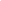 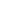 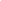 The length of hypotenuse  is an irrational number.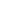 The square root of a prime number is always an irrational number. Number SortingThis game is perhaps the most straightforward. Have students sort through a set of numbers, and separate them into two groups: rational and irrational numbers. You can structure this in many different ways. You can create a set of index cards with various numbers written on them, and have students sort them in pairs or groups.However perhaps a more fun approach is to have students grab a card from a box on one side of the classroom, and run to the whiteboard at the opposite side to place it in the correct group. You can draw two large circles on the whiteboard, one labeled rational numbers and the other labeled irrational numbers. Then, provide students with tack that they can use to stick each card to the board in the correct place. This makes the sorting process a game where students compete to complete as many numbers as possible. For every correctly placed number, award a point to that group. For every incorrectly placed number, subtract a point. The group with the most points wins.Rational & Irrational Rules PostersSince there are lots of rules for students to know about what makes a number rational or irrational, we need to find ways to make it easier for students to remember them. One possible way to do this is to have students work in groups to create a poster summarizing those rules in an understandable and clear way. Students should be encouraged to be as creative as possible in designing their posters, making them attractive, and easy to understand.By having students think carefully about the best way to present the rules, they'll be reinforcing them in their own minds at the same time. You can even use one of their posters to introduce the topic to next year's students.Learning ActivitiesAsk the students to construct circles (with different radii) and measure the circumference of each by using thread.Find the ratio of circumference to its radius, of each circle up to 5-decimal places and approximate it to the nearest tenths. What have they observed?The exact ratio of circumference of a circle to its diameter is the irrational number  (pi), which is 3.1416 rounded to 4-deciml places.Numbers that are not rational can be discovered by using a right-angled triangle whose two sides each of length 1 units as shown in the figure:The length of hypotenuse  is an irrational number.The square root of a prime number is always an irrational number. Number SortingThis game is perhaps the most straightforward. Have students sort through a set of numbers, and separate them into two groups: rational and irrational numbers. You can structure this in many different ways. You can create a set of index cards with various numbers written on them, and have students sort them in pairs or groups.However perhaps a more fun approach is to have students grab a card from a box on one side of the classroom, and run to the whiteboard at the opposite side to place it in the correct group. You can draw two large circles on the whiteboard, one labeled rational numbers and the other labeled irrational numbers. Then, provide students with tack that they can use to stick each card to the board in the correct place. This makes the sorting process a game where students compete to complete as many numbers as possible. For every correctly placed number, award a point to that group. For every incorrectly placed number, subtract a point. The group with the most points wins.Rational & Irrational Rules PostersSince there are lots of rules for students to know about what makes a number rational or irrational, we need to find ways to make it easier for students to remember them. One possible way to do this is to have students work in groups to create a poster summarizing those rules in an understandable and clear way. Students should be encouraged to be as creative as possible in designing their posters, making them attractive, and easy to understand.By having students think carefully about the best way to present the rules, they'll be reinforcing them in their own minds at the same time. You can even use one of their posters to introduce the topic to next year's students.STEP 1                         _________________________________________________________  STEP 1                         _________________________________________________________  Standard: Students will be able to round numbers and measures to an appropriate/required degree of accuracy and use approximation through rounding to estimate answers.Standard: Students will be able to round numbers and measures to an appropriate/required degree of accuracy and use approximation through rounding to estimate answers.Student Learning Outcomes: Students will be able to:round off and estimate numbers and quantitiesapproximate numbers and quantities to a specified number of decimal places and significant figures.Student Learning Outcomes: Students will be able to:round off and estimate numbers and quantitiesapproximate numbers and quantities to a specified number of decimal places and significant figures.Knowledge:Students will be able to know about : mathematical vocabulary related to estimation and approximationrounding off up to the specified number of decimal placessignificant figuresrounding off up the to specified number of significant figuresSkills:Students will be able to:round off whole numbers, integers, rational numbers and decimal numbers to a required degree of accuracy, significance (up to 5 significant figures) or decimal places (up to 3 decimal places).analyze approximation error when numbers or quantities are rounded offSole real-life situations involving approximationSTEP 2                         _________________________________________________________  STEP 2                         _________________________________________________________  Assessments: Formative Assessments Some of the types of formative assessment teachers may use are:  Question & Answer(open and closed)  Quick Quiz Learning Walks Projects, Selected responses (may include MCQs, true: false, matching short answers, fill-in-the-blanks, etc), Observation diariesInquiry charts, Four Corners: Gather students in the middle of the room, and read multiple-choice questions and their possible answers aloud. Students then move to the corner that represents what they believe is the correct answer. The top left room corner can be  option A, the bottom-left can be B and so on Summative Assessments
Some of the forms of summative assessment are:  End of Unit Test Class Test Periodic/Monthly Tests Mid-year Exam End of Year Exam Standardized testsExternal ExamsAssessments: Formative Assessments Some of the types of formative assessment teachers may use are:  Question & Answer(open and closed)  Quick Quiz Learning Walks Projects, Selected responses (may include MCQs, true: false, matching short answers, fill-in-the-blanks, etc), Observation diariesInquiry charts, Four Corners: Gather students in the middle of the room, and read multiple-choice questions and their possible answers aloud. Students then move to the corner that represents what they believe is the correct answer. The top left room corner can be  option A, the bottom-left can be B and so on Summative Assessments
Some of the forms of summative assessment are:  End of Unit Test Class Test Periodic/Monthly Tests Mid-year Exam End of Year Exam Standardized testsExternal ExamsSTEP 3                 _        ________________________________________________________  STEP 3                 _        ________________________________________________________  Learning ActivitiesUse fraction and decimal data from real-life situations, for example, areas of cities, distances between towns, atomic masses of elements, metric units, areas, volumes, and surface areas of objects, to round off to a given number of decimal placesGive the approximate height of the school building, walls of the classrooms, the height of the flag pole, the distance between your home and schoolThe teacher will request learners to share a 5- digit number for rounding off. Ask learners to round off the number to the nearest 10 individually on the book. Ask learners to explain the procedure. Now round off the number to the nearest 100 and 1000Ask students to form any four 7-digit numbers using their date of birth. For example, if my date of birth is 04/09/1996, I can form any four 7-digit numbers using the numbers in it. For example:4,009,961; 1,996,094; 6,090,914; 4,916,900Then, ask the students to round off any to the various number of significant figures.Work in pairs. Write down a 6-digit or a 7-digit number. Give clues for your partner to guess your number. (For example, if you wrote down 347100, you could say: My number has six digits. The digit 4 is next to the digit 3. The number is rounded off to the nearest 100s. The number is divisible by 3. The digit 7 is in the thousands’ place. The value of the digit in the hundreds place is 100. There are two zeros in my number. What is my number) Take turns to guess each other’s numbers.Learning ActivitiesUse fraction and decimal data from real-life situations, for example, areas of cities, distances between towns, atomic masses of elements, metric units, areas, volumes, and surface areas of objects, to round off to a given number of decimal placesGive the approximate height of the school building, walls of the classrooms, the height of the flag pole, the distance between your home and schoolThe teacher will request learners to share a 5- digit number for rounding off. Ask learners to round off the number to the nearest 10 individually on the book. Ask learners to explain the procedure. Now round off the number to the nearest 100 and 1000Ask students to form any four 7-digit numbers using their date of birth. For example, if my date of birth is 04/09/1996, I can form any four 7-digit numbers using the numbers in it. For example:4,009,961; 1,996,094; 6,090,914; 4,916,900Then, ask the students to round off any to the various number of significant figures.Work in pairs. Write down a 6-digit or a 7-digit number. Give clues for your partner to guess your number. (For example, if you wrote down 347100, you could say: My number has six digits. The digit 4 is next to the digit 3. The number is rounded off to the nearest 100s. The number is divisible by 3. The digit 7 is in the thousands’ place. The value of the digit in the hundreds place is 100. There are two zeros in my number. What is my number) Take turns to guess each other’s numbers.STEP 1                         _________________________________________________________  STEP 1                         _________________________________________________________  Standard: Students will be able to evaluate square roots and cube roots and solve problems involving square roots and cube roots.Standard: Students will be able to evaluate square roots and cube roots and solve problems involving square roots and cube roots.Student Learning Outcomes: Students will be able to: calculate square root and cube roots of perfect squares and perfect cubes given as a whole number, fraction and decimal by prime factorization and division method.Student Learning Outcomes: Students will be able to: calculate square root and cube roots of perfect squares and perfect cubes given as a whole number, fraction and decimal by prime factorization and division method.Knowledge:Students will be able to know about : perfect squares perfect cubesthe square root of a natural number, a common fraction and a decimalcubes of natural  numbers up to 2- digitcube roots of numbers up to 5-digit which  are perfect cubes Advanced/AdditionalStudents will be able to know about:calculating square root of natural numberby division method up to 5- digitSkills:Students will be able to:Recall squares and cubes of natural numbers up to 3- digit.Square Rootscompute square root of:a natural numbera common fractiona decimal,given in perfect square form by prime factorization method up to 5- digitcalculate square root of a number up to 4-digit with maximum 2-decimal places  which is not a perfect squareapply squares and square roots in real life situationsCubes and Cube rootscalculate cube roots of a number up to 5-digit which  are perfect cubes by prime factorization methodapply cubes & cube roots  in real life situations/word problems Advanced/AdditionalStudents will be able to:compute square root of:a natural numbera common fractiona decimal,given in perfect square form by division method up to 5- digit. STEP 2                         _________________________________________________________  STEP 2                         _________________________________________________________  Assessments: Formative Assessments Some of the types of formative assessment teachers may use are:  Question & Answer(open and closed)  Quick Quiz Learning Walks Projects, Selected responses (may include MCQs, true: false, matching short answers, fill-in-the-blanks, etc), Observation diariesInquiry charts, Four Corners: Gather students in the middle of the room, and read multiple-choice questions and their possible answers aloud. Students then move to the corner that represents what they believe is the correct answer. The top left room corner can be  option A, the bottom-left can be B and so on Summative Assessments
Some of the forms of summative assessment are:  End of Unit Test Class Test Periodic/Monthly Tests Mid-year Exam End of Year Exam Standardized testsExternal ExamsAssessments: Formative Assessments Some of the types of formative assessment teachers may use are:  Question & Answer(open and closed)  Quick Quiz Learning Walks Projects, Selected responses (may include MCQs, true: false, matching short answers, fill-in-the-blanks, etc), Observation diariesInquiry charts, Four Corners: Gather students in the middle of the room, and read multiple-choice questions and their possible answers aloud. Students then move to the corner that represents what they believe is the correct answer. The top left room corner can be  option A, the bottom-left can be B and so on Summative Assessments
Some of the forms of summative assessment are:  End of Unit Test Class Test Periodic/Monthly Tests Mid-year Exam End of Year Exam Standardized testsExternal ExamsSTEP 3                 _        ________________________________________________________  STEP 3                 _        ________________________________________________________  Learning ActivitiesLearners investigate and describe patterns in multiples of 3, 6 and 9 2, 4 and 8e.g., multiples of 3 have digits that add up to a multiple of 3; all multiples of 6 are also multiples of 3. all multiples of 4 are even numbersLearners can be asked to share a 3-digit number and explore that which numbers is it divisible by? Ask learners to the class to justify their answersLCM is used for adding and subtracting fractions with different denominators. LCM and HCF can be used to:divide group of objects into smaller groupsdistribute equally any number of sets of objectsarrange objects into rows and columns.Learning ActivitiesLearners investigate and describe patterns in multiples of 3, 6 and 9 2, 4 and 8e.g., multiples of 3 have digits that add up to a multiple of 3; all multiples of 6 are also multiples of 3. all multiples of 4 are even numbersLearners can be asked to share a 3-digit number and explore that which numbers is it divisible by? Ask learners to the class to justify their answersLCM is used for adding and subtracting fractions with different denominators. LCM and HCF can be used to:divide group of objects into smaller groupsdistribute equally any number of sets of objectsarrange objects into rows and columns.STEP 1                         _________________________________________________________  STEP 1                         _________________________________________________________  Standard.: Students will be able to extend and formalize their knowledge of ratio and proportion in working word problems, and in expressing proportional relations algebraicallyStandard.: Students will be able to extend and formalize their knowledge of ratio and proportion in working word problems, and in expressing proportional relations algebraicallyStudent Learning Outcomes: Students will be able to :differentiate between direct and inverse proportionsolve problems involving direct, inverse and compound proportions.Student Learning Outcomes: Students will be able to :differentiate between direct and inverse proportionsolve problems involving direct, inverse and compound proportions.Knowledge:Students will be able to know about : relationship between ratio and fractionrelationship between ratio and proportiondifference between direct and inverse proportionsexpressing direct and inverse proportion in algebraic termsfinding the unknown quantities in direct and inverse proportionsdifference between graphs of direct and inverse proportional quantitiescompound proportionSkills:Students will be able torecall the difference between direct and inverse proportionsolve problems involving direct proportion of  two quantities using: table equation graphsolve problems involving inverse proportion of two quantities using: tableequation solve real life situations/word problems involving compound proportionAdvanced/AdditionalStudents will be able to:solve problems involving inverse proportion of  two quantities using: graphSTEP 2                         _________________________________________________________  STEP 2                         _________________________________________________________  Assessments: Formative Assessments Some of the types of formative assessment teachers may use are:  Question & Answer(open and closed)  Quick Quiz Learning Walks Projects, Selected responses (may include MCQs, true: false, matching short answers, fill-in-the-blanks, etc), Observation diariesInquiry charts, Four Corners: Gather students in the middle of the room, and read multiple-choice questions and their possible answers aloud. Students then move to the corner that represents what they believe is the correct answer. The top left room corner can be  option A, the bottom-left can be B and so on Summative Assessments
Some of the forms of summative assessment are:  End of Unit Test Class Test Periodic/Monthly Tests Mid-year Exam End of Year Exam Standardized testsExternal ExamsAssessments: Formative Assessments Some of the types of formative assessment teachers may use are:  Question & Answer(open and closed)  Quick Quiz Learning Walks Projects, Selected responses (may include MCQs, true: false, matching short answers, fill-in-the-blanks, etc), Observation diariesInquiry charts, Four Corners: Gather students in the middle of the room, and read multiple-choice questions and their possible answers aloud. Students then move to the corner that represents what they believe is the correct answer. The top left room corner can be  option A, the bottom-left can be B and so on Summative Assessments
Some of the forms of summative assessment are:  End of Unit Test Class Test Periodic/Monthly Tests Mid-year Exam End of Year Exam Standardized testsExternal ExamsSTEP 3                 _        ________________________________________________________  STEP 3                 _        ________________________________________________________  Learning ActivitiesExplain that a ratio is a relationship between two numbers of the same kindSet up real situations i.e., the ratio of boys to girls in a class, the ratio of teachers to students, the ratio of blue counters to yellow counters in a jar and seek the solutionAsk learners to bring one of their utility bills (Electricity, Telephone, Sui Gas etc.) and find out the following:the rate of one unit of quantity,how many units the household consumed in a particular month,has the bill issuing authority calculated the due amount correctly?Learning ActivitiesExplain that a ratio is a relationship between two numbers of the same kindSet up real situations i.e., the ratio of boys to girls in a class, the ratio of teachers to students, the ratio of blue counters to yellow counters in a jar and seek the solutionAsk learners to bring one of their utility bills (Electricity, Telephone, Sui Gas etc.) and find out the following:the rate of one unit of quantity,how many units the household consumed in a particular month,has the bill issuing authority calculated the due amount correctly?STEP 1                         _________________________________________________________  STEP 1                         _________________________________________________________  Standard: Students will be able to deal with currency conversion and solve problems involving profit, loss, discount, Insurance, Partnership and InheritanceStandard: Students will be able to deal with currency conversion and solve problems involving profit, loss, discount, Insurance, Partnership and InheritanceStudent Learning Outcomes: Students will be able to :convert currencies calculate profit percentage, loss percentage, percentage discount, profit/ markup, the principal amount, the profit/ markup  rate and  time periodsolve problems containing real life situations  involving insurance, partnership and inheritanceStudent Learning Outcomes: Students will be able to :convert currencies calculate profit percentage, loss percentage, percentage discount, profit/ markup, the principal amount, the profit/ markup  rate and  time periodsolve problems containing real life situations  involving insurance, partnership and inheritanceKnowledge:Students will be able to know about : currency conversiondifference between profit percentage and loss percentage percentage discountinsurancepartnership inheritanceSkills:Students will be able toCurrency Conversionconvert Pakistani currency to well-known international currencies and vice versaProfit, Loss and Discountcalculate profit percentage and loss percentagecalculate percentage discountsolve problems from real life situations  involving successive transactionsProfit and Markupdifferentiate profit and markupcalculate:the profit/ markupthe principal amountthe profit/ markup  rate, time periodsolve problems from real life situations  involving profit/ markupInsurancesolve real life situations  involving:InsurancePartnershipInheritance (according to Islamic Principles)STEP 2                         _________________________________________________________  STEP 2                         _________________________________________________________  Assessments: Formative Assessments Some of the types of formative assessment teachers may use are:  Question & Answer(open and closed)  Quick Quiz Learning Walks Projects, Selected responses (may include MCQs, true: false, matching short answers, fill-in-the-blanks, etc), Observation diariesInquiry charts, Four Corners: Gather students in the middle of the room, and read multiple-choice questions and their possible answers aloud. Students then move to the corner that represents what they believe is the correct answer. The top left room corner can be  option A, the bottom-left can be B and so on Summative Assessments
Some of the forms of summative assessment are:  End of Unit Test Class Test Periodic/Monthly Tests Mid-year Exam End of Year Exam Standardized testsExternal ExamsAssessments: Formative Assessments Some of the types of formative assessment teachers may use are:  Question & Answer(open and closed)  Quick Quiz Learning Walks Projects, Selected responses (may include MCQs, true: false, matching short answers, fill-in-the-blanks, etc), Observation diariesInquiry charts, Four Corners: Gather students in the middle of the room, and read multiple-choice questions and their possible answers aloud. Students then move to the corner that represents what they believe is the correct answer. The top left room corner can be  option A, the bottom-left can be B and so on Summative Assessments
Some of the forms of summative assessment are:  End of Unit Test Class Test Periodic/Monthly Tests Mid-year Exam End of Year Exam Standardized testsExternal ExamsSTEP 3                 _        ________________________________________________________  STEP 3                 _        ________________________________________________________  Learning ActivitiesWrite 30% on the board. What is the equivalent decimal? (0.3) Ask: What is the equivalent fraction? (30/100 = 3/10). Ask learners to write down other facts that they can deduce using these facts, e.g.,  15% = 0.15 = 15/100 = 3/20Each learner will be given a set of cards with equivalent fractions, decimals or percentages e.g., 3/4 could be on one card and 75% on another). Learners take turns to put a card down on the table, and if two successive cards have the same value the learner will say ‘snap’ and will be the winner. Learners can be asked to identify the larger quantity and give the reason too.     75% of PKR 200 or 5% of PKR 2000?Learning ActivitiesWrite 30% on the board. What is the equivalent decimal? (0.3) Ask: What is the equivalent fraction? (30/100 = 3/10). Ask learners to write down other facts that they can deduce using these facts, e.g.,  15% = 0.15 = 15/100 = 3/20Each learner will be given a set of cards with equivalent fractions, decimals or percentages e.g., 3/4 could be on one card and 75% on another). Learners take turns to put a card down on the table, and if two successive cards have the same value the learner will say ‘snap’ and will be the winner. Learners can be asked to identify the larger quantity and give the reason too.     75% of PKR 200 or 5% of PKR 2000?STEP 1                         _________________________________________________________  STEP 1                         _________________________________________________________  Standard: Students will be able use language, notation and Venn diagrams to describe sets and their elements, and solve word problemsStandard: Students will be able use language, notation and Venn diagrams to describe sets and their elements, and solve word problemsStudent Learning Outcomes: Students will be able to:describe sets in nature and numbers using language (tabular, descriptive and set- builder notation) and Venn diagramsfind power set ( i.e. P (A) of a set A, where A has up to four elementsverify commutative, associative and distributive laws with respect to union and intersection,Use Venn diagram to demonstrate union and intersection of two sets (Subsets, overlapping sets and disjoint sets)Student Learning Outcomes: Students will be able to:describe sets in nature and numbers using language (tabular, descriptive and set- builder notation) and Venn diagramsfind power set ( i.e. P (A) of a set A, where A has up to four elementsverify commutative, associative and distributive laws with respect to union and intersection,Use Venn diagram to demonstrate union and intersection of two sets (Subsets, overlapping sets and disjoint sets)Knowledge:Students will be able to know about : sets in nature and numbers.set notationsuse of mathematical vocabulary i.e. set, element, equal sets, empty set, universal set, subsets, equivalent, equal sets, universal set, complement of a set, subset, proper subset, intersection of sets, union of sets, power setoperations on setsVenn diagramproperties of setsAdvanced/AdditionalStudents will be able to know about:Venn diagramproperties of setsDe Morgan’s Laws Skills:Students will be able to:discover sets in nature and numbersexpress sets using tabular, descriptive, and set-builder notationsdifferentiate equivalent, and equal setswrite subsetswrite power set P(A) of a set A, where A has up to four elementsdescribe operations on sets Tabular form:union of two setsintersection of two setsdifference of two setscomplement of a setapply sets in real life situationsAdvanced/AdditionalStudents will be able to:use Venn diagram to demonstrate union and intersection of two sets (Subsets, overlapping sets and disjoint sets)describe operations on sets by using Venn diagram:union of two setsintersection of two setsdifference of two setscomplement of a setuse Venn diagram to demonstrate union and intersection of two sets (Subsets, overlapping sets and disjoint sets)discover properties of sets verify De Morgan’s Laws. STEP 2                         _________________________________________________________  STEP 2                         _________________________________________________________  Assessments: Formative Assessments Some of the types of formative assessment teachers may use are:  Question & Answer(open and closed)  Quick Quiz Learning Walks Projects, Selected responses (may include MCQs, true: false, matching short answers, fill-in-the-blanks, etc), Observation diariesInquiry charts, Four Corners: Gather students in the middle of the room, and read multiple-choice questions and their possible answers aloud. Students then move to the corner that represents what they believe is the correct answer. The top left room corner can be  option A, the bottom-left can be B and so on Summative Assessments
Some of the forms of summative assessment are:  End of Unit Test Class Test Periodic/Monthly Tests Mid-year Exam End of Year Exam Standardized testsExternal ExamsAssessments: Formative Assessments Some of the types of formative assessment teachers may use are:  Question & Answer(open and closed)  Quick Quiz Learning Walks Projects, Selected responses (may include MCQs, true: false, matching short answers, fill-in-the-blanks, etc), Observation diariesInquiry charts, Four Corners: Gather students in the middle of the room, and read multiple-choice questions and their possible answers aloud. Students then move to the corner that represents what they believe is the correct answer. The top left room corner can be  option A, the bottom-left can be B and so on Summative Assessments
Some of the forms of summative assessment are:  End of Unit Test Class Test Periodic/Monthly Tests Mid-year Exam End of Year Exam Standardized testsExternal ExamsSTEP 3                 _        ________________________________________________________  STEP 3                 _        ________________________________________________________  Learning ActivitiesUse concrete, pictorial, and verbal representations to develop an understanding of sets from everyday life. For example, sort and classify data on the basis of different attributes such as a collection of books of grade VIII syllabus, kitchen utensils, geometrical instruments, etc.Categorize elements as metals and non-metals on the basis of physical properties with the help of Venn diagramsAsk students to take any two rational numbers (decimals, fractions) and find rational numbers between them, and observe that there are infinite rational numbers between them. Draw a number line and mark the location of each pair of rational numbers, then find another rational number between themPrepare Index cards with one set notation symbol on each. You will need one card per student so replicas will be necessary, however, try to keep the numbers of each symbol equal. Write the six sets above on the board. Hand out one card to each student. Stand at the board and ask students to stand in a line against the opposite wall of the room.Call out instructions for students to move toward you based on their card identification. For example:''Move one step forward if your card means to create a new set out of all the numbers in two other sets.''''Hop forward twice if your card would result in the set {4}.''For clues that could have more than one response (like subset or intersection), ask students to explain why they have moved forward.The first student to reach you takes your place while the other students return to the starting place.Play as long as time allows swapping leaders each time a student reaches the leader.Write the above six sets on the board. Give each student one card. Ask students to write a set of numbers based on a set notation operation (like subset, intersection, or union) stemming from any combination of the original six sets. After everyone has finished creating a new set, instruct them to mingle around the room and group themselves by the operation used to create their sets.For example, all students who used unions should join together and all students who wrote subsets should join. Do not allow students to talk during this time! They must arrange themselves by group simply based on similarities between the resulting sets.Sets of number cards showing numbers 0, 1, 2, 3, 4, 5, and 6 (one set per group). Write the six sets on the board. Divide students into groups of 5-7. Give one set of numbers to each group. Referring to the sets on the board, call out a problem such as ''The union of A and E''. The first group to raise the correct number cards reflecting the answer to your question gets a point. Continue for as long as desired. The team with the most points at the end of the game wins. Instead of calling out the problem in words, write the problem on the board in set notation, like 'A U B'. This will require students to practice recognizing the symbols used in set notation.Learning ActivitiesUse concrete, pictorial, and verbal representations to develop an understanding of sets from everyday life. For example, sort and classify data on the basis of different attributes such as a collection of books of grade VIII syllabus, kitchen utensils, geometrical instruments, etc.Categorize elements as metals and non-metals on the basis of physical properties with the help of Venn diagramsAsk students to take any two rational numbers (decimals, fractions) and find rational numbers between them, and observe that there are infinite rational numbers between them. Draw a number line and mark the location of each pair of rational numbers, then find another rational number between themPrepare Index cards with one set notation symbol on each. You will need one card per student so replicas will be necessary, however, try to keep the numbers of each symbol equal. Write the six sets above on the board. Hand out one card to each student. Stand at the board and ask students to stand in a line against the opposite wall of the room.Call out instructions for students to move toward you based on their card identification. For example:''Move one step forward if your card means to create a new set out of all the numbers in two other sets.''''Hop forward twice if your card would result in the set {4}.''For clues that could have more than one response (like subset or intersection), ask students to explain why they have moved forward.The first student to reach you takes your place while the other students return to the starting place.Play as long as time allows swapping leaders each time a student reaches the leader.Write the above six sets on the board. Give each student one card. Ask students to write a set of numbers based on a set notation operation (like subset, intersection, or union) stemming from any combination of the original six sets. After everyone has finished creating a new set, instruct them to mingle around the room and group themselves by the operation used to create their sets.For example, all students who used unions should join together and all students who wrote subsets should join. Do not allow students to talk during this time! They must arrange themselves by group simply based on similarities between the resulting sets.Sets of number cards showing numbers 0, 1, 2, 3, 4, 5, and 6 (one set per group). Write the six sets on the board. Divide students into groups of 5-7. Give one set of numbers to each group. Referring to the sets on the board, call out a problem such as ''The union of A and E''. The first group to raise the correct number cards reflecting the answer to your question gets a point. Continue for as long as desired. The team with the most points at the end of the game wins. Instead of calling out the problem in words, write the problem on the board in set notation, like 'A U B'. This will require students to practice recognizing the symbols used in set notation.STEP 1                         _________________________________________________________  STEP 1                         _________________________________________________________  Standard: Students will be able to solve problems involving numbers sequences and patterns.Standard: Students will be able to solve problems involving numbers sequences and patterns.Student Learning Outcomes: Students will be able to:identify pattern from various number sequencesdifferentiate arithmetic sequence and geometric sequencediscover terms of an arithmetic sequence using term to term and position to term rulesconstruct the general term solve problems from real life situations involving numbers sequence and patternStudent Learning Outcomes: Students will be able to:identify pattern from various number sequencesdifferentiate arithmetic sequence and geometric sequencediscover terms of an arithmetic sequence using term to term and position to term rulesconstruct the general term solve problems from real life situations involving numbers sequence and patternKnowledge:Students will be able to know about : identify simple pattern from various number sequencesdifference between arithmetic sequence and geometric sequencecontinuing a given number sequence finding term to term rulefinding position to term rulefind terms of a sequence when general term (nth term) is givenconstructing the formula for general termAdvanced/AdditionalStudents will be able to know about:terms of a geometric sequenceformulating general term (nth term) of geometric sequenceSkills:Students will be able to:differentiate arithmetic sequence and geometric sequencediscover terms of an arithmetic sequence using:term to term ruleposition to term ruleconstruct the formula for general term (nth term) of an arithmetic sequence solve problems from real life situations involving numbers sequence and patternAdvanced/AdditionalStudents will be able to:discover terms of a geometric sequenceconstruct the formula for general term (nth term) of geometric sequenceSTEP 2                         _________________________________________________________  STEP 2                         _________________________________________________________  Assessments: Formative Assessments Some of the types of formative assessment teachers may use are:  Question & Answer(open and closed)  Quick Quiz Learning Walks Projects, Selected responses (may include MCQs, true: false, matching short answers, fill-in-the-blanks, etc), Observation diariesInquiry charts, Four Corners: Gather students in the middle of the room, and read multiple-choice questions and their possible answers aloud. Students then move to the corner that represents what they believe is the correct answer. The top left room corner can be  option A, the bottom-left can be B and so on Summative Assessments
Some of the forms of summative assessment are:  End of Unit Test Class Test Periodic/Monthly Tests Mid-year Exam End of Year Exam Standardized testsExternal ExamsAssessments: Formative Assessments Some of the types of formative assessment teachers may use are:  Question & Answer(open and closed)  Quick Quiz Learning Walks Projects, Selected responses (may include MCQs, true: false, matching short answers, fill-in-the-blanks, etc), Observation diariesInquiry charts, Four Corners: Gather students in the middle of the room, and read multiple-choice questions and their possible answers aloud. Students then move to the corner that represents what they believe is the correct answer. The top left room corner can be  option A, the bottom-left can be B and so on Summative Assessments
Some of the forms of summative assessment are:  End of Unit Test Class Test Periodic/Monthly Tests Mid-year Exam End of Year Exam Standardized testsExternal ExamsSTEP 3                 _        ________________________________________________________  STEP 3                 _        ________________________________________________________  Learning ActivitiesAsk learners to think of a number and write it down. They: add 10double the answersubtract 6halve the answertake away the original numberWhat do learners notice about their final answers? (Everyone gets 7.) Use algebraic disc for activitiesProvide learners with real life problems to write as a simple algebraic expressionCalculate the number of electrons in a given orbit using the 2n2 formulaAsk Learners to develop function machines and write their output as a formula. 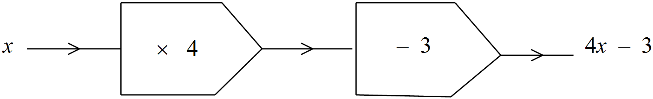 What sequence does the machine output produce? Generalize it and discover the formula.Describe, extend, and make penalizations about geometric and numeric patternsMake a set of cards as shown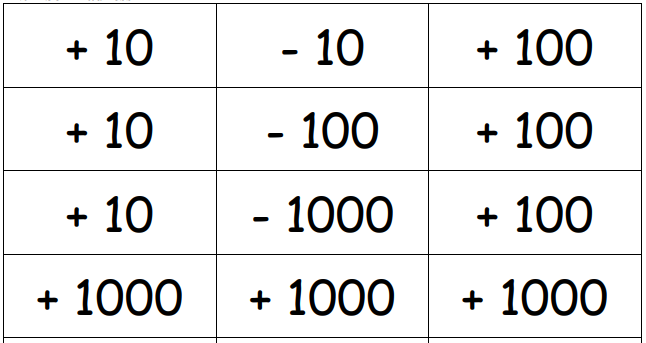 Each player will start with the number 10 000 written on their paperThe cards will be piled as face downPlayers will be instructed to take turns and turn over a card and add or subtract from their starting number as the card shownStudents will keep track of their numbers using their pen and paperThe player with the highest number once all the cards has been turned over will be the winnerLearning ActivitiesAsk learners to think of a number and write it down. They: add 10double the answersubtract 6halve the answertake away the original numberWhat do learners notice about their final answers? (Everyone gets 7.) Use algebraic disc for activitiesProvide learners with real life problems to write as a simple algebraic expressionCalculate the number of electrons in a given orbit using the 2n2 formulaAsk Learners to develop function machines and write their output as a formula. What sequence does the machine output produce? Generalize it and discover the formula.Describe, extend, and make penalizations about geometric and numeric patternsMake a set of cards as shownEach player will start with the number 10 000 written on their paperThe cards will be piled as face downPlayers will be instructed to take turns and turn over a card and add or subtract from their starting number as the card shownStudents will keep track of their numbers using their pen and paperThe player with the highest number once all the cards has been turned over will be the winnerSTEP 1                         _________________________________________________________  STEP 1                         _________________________________________________________  Standard: Students will be able to simplify and factorise algebraic expressions and apply algebraic identities to solve problems.Standard: Students will be able to simplify and factorise algebraic expressions and apply algebraic identities to solve problems.Student Learning Outcomes: Students will be able to:differentiate expression and equationuse algebraic identities to expand and factorise algebraic expressionschange the subject of the formula to calculate the unknowns by substitutingStudent Learning Outcomes: Students will be able to:differentiate expression and equationuse algebraic identities to expand and factorise algebraic expressionschange the subject of the formula to calculate the unknowns by substitutingKnowledge:Students will be able to know about : the difference between open and close sentencesexpression and equationequation and inequality addition, subtraction, multiplication and division of polynomialsalgebraic identities and their applicationexpand algebraic expressionsfactorise algebraic expressionsAdvanced/AdditionalStudents will be able to know about:base, index/ exponent and its value scientific notation/standard form use of positive, negative, fractional and zero indicesapplication of the laws of exponents/ indices Skills:Students will be able torecall the difference between open and close sentencesexpression and equationequation and inequality recall addition, subtraction and multiplication of polynomialsDivision of Algebraic Expressionsdivide a polynomial of degree up to 3 by a monomiala binomialsimplify algebraic expressions involving addition, subtraction, multiplication and divisionBasic Algebraic Identities recognize algebraic identities to expand expressions(a + b)2 = a2+ b2 + 2ab(a b)2 = a2+ b2 2ab (a + b) (a  b) = a2 – b2 apply algebraic identities to solve problems like (103)2, (99)2, 101 × 99 Factorization factorize the following types of expressions:     (By midterm break)Advanced/AdditionalStudents will be able to:identify base, index/ exponent and its value use scientific notation/standard form to express very large and very small numbersuse positive, negative, fractional and zero indicesapply the laws of exponents/ indices STEP 2                         _________________________________________________________  STEP 2                         _________________________________________________________  Assessments: Formative Assessments Some of the types of formative assessment teachers may use are:  Question & Answer(open and closed)  Quick Quiz Learning Walks Projects, Selected responses (may include MCQs, true: false, matching short answers, fill-in-the-blanks, etc), Observation diariesInquiry charts, Four Corners: Gather students in the middle of the room, and read multiple-choice questions and their possible answers aloud. Students then move to the corner that represents what they believe is the correct answer. The top left room corner can be  option A, the bottom-left can be B and so on Summative Assessments
Some of the forms of summative assessment are:  End of Unit Test Class Test Periodic/Monthly Tests Mid-year Exam End of Year Exam Standardized testsExternal ExamsAssessments: Formative Assessments Some of the types of formative assessment teachers may use are:  Question & Answer(open and closed)  Quick Quiz Learning Walks Projects, Selected responses (may include MCQs, true: false, matching short answers, fill-in-the-blanks, etc), Observation diariesInquiry charts, Four Corners: Gather students in the middle of the room, and read multiple-choice questions and their possible answers aloud. Students then move to the corner that represents what they believe is the correct answer. The top left room corner can be  option A, the bottom-left can be B and so on Summative Assessments
Some of the forms of summative assessment are:  End of Unit Test Class Test Periodic/Monthly Tests Mid-year Exam End of Year Exam Standardized testsExternal ExamsSTEP 3                 _        ________________________________________________________  STEP 3                 _        ________________________________________________________  Learning ActivitiesAsk learners to explain method of simplification of expression by collecting like terms?       4x + 7 + 3x – 3 – x.Explore the n-degree polynomial in one variable as an algebraic expression of the form   ... .Use algebra tiles to explain learners the concept of factorization in quadratic expressionsRecognize and generate equivalent form of simple algebraic expressions and solve linear equationsUse algebra to explore relationships between symbolic expressions and graphs with emphasis on the meaning of intercept and slopeUse algebra to represent real life situations and to solve problems especially those involving linear relationshipsUse GeoGebra software to plot the graph of the form:,   andLearning ActivitiesAsk learners to explain method of simplification of expression by collecting like terms?       4x + 7 + 3x – 3 – x.Explore the n-degree polynomial in one variable as an algebraic expression of the form   ... .Use algebra tiles to explain learners the concept of factorization in quadratic expressionsRecognize and generate equivalent form of simple algebraic expressions and solve linear equationsUse algebra to explore relationships between symbolic expressions and graphs with emphasis on the meaning of intercept and slopeUse algebra to represent real life situations and to solve problems especially those involving linear relationshipsUse GeoGebra software to plot the graph of the form:,   andSTEP 1                         _________________________________________________________  STEP 1                         _________________________________________________________  Standard: Students will be able to interpret and plot graphs of linear equations, solve linear and simultaneous linear equations and linear inequalities.Standard: Students will be able to interpret and plot graphs of linear equations, solve linear and simultaneous linear equations and linear inequalities.Student Learning Outcomes: Students will be able to:plot graphs of linear equations in two variablesinterpret the gradient/ slope and determine the y-intercept of the straight line from the graphrecall gradient of a straight line, the equation of horizontal and vertical lines construct and solve linear and simultaneous linear equations in two variablessolve simple linear inequalities represent the solution of linear inequality on the number line.Student Learning Outcomes: Students will be able to:plot graphs of linear equations in two variablesinterpret the gradient/ slope and determine the y-intercept of the straight line from the graphrecall gradient of a straight line, the equation of horizontal and vertical lines construct and solve linear and simultaneous linear equations in two variablessolve simple linear inequalities represent the solution of linear inequality on the number line.Knowledge:Students will be able to know about : Cartesian plane extracting gradient of a straight line from the equationextracting intercept of a straight line from the equationchanging the subject of the formulafinding the unknown by substitutionsimultaneous linear equationssolving simultaneous linear equationsthe difference between equation and inequalitysolving simple linear inequalitiesAdvanced/AdditionalStudents will be able to know about:representing the solution of linear inequality on the number lineSkills:Students will be able toGraphs of Linear Equationsrecall gradient of a straight linerecall the equation of horizontal and vertical lines i.e., find the value of ‘y’ when ‘x’ is given from the equation and vice versaplot graphs of linear equations in two variables i.e.,       andinterpret the gradient/ slope  of the straight linedetermine the y-intercept of a straight lineLinear Equationschange the subject of the formulacalculate the value of unknown in a given formula by substituting the values of suitable unknownSimultaneous Linear Equationsconstruct simultaneous linear equations in two variablessolve simultaneous linear equations in two variables usingelimination methodsubstitution methodgraphical methodsolve problems from real life situations involving two simultaneous linear equations in two variables Linear Inequalitiessolve simple linear inequalities i.e.,Advanced/AdditionalStudents will be able to:represent the solution of linear inequality on the number lineSTEP 2                         _________________________________________________________  STEP 2                         _________________________________________________________  Assessments: Formative Assessments Some of the types of formative assessment teachers may use are:  Question & Answer(open and closed)  Quick Quiz Learning Walks Projects, Selected responses (may include MCQs, true: false, matching short answers, fill-in-the-blanks, etc), Observation diariesInquiry charts, Four Corners: Gather students in the middle of the room, and read multiple-choice questions and their possible answers aloud. Students then move to the corner that represents what they believe is the correct answer. The top left room corner can be  option A, the bottom-left can be B and so on Summative Assessments
Some of the forms of summative assessment are:  End of Unit Test Class Test Periodic/Monthly Tests Mid-year Exam End of Year Exam Standardized testsExternal ExamsAssessments: Formative Assessments Some of the types of formative assessment teachers may use are:  Question & Answer(open and closed)  Quick Quiz Learning Walks Projects, Selected responses (may include MCQs, true: false, matching short answers, fill-in-the-blanks, etc), Observation diariesInquiry charts, Four Corners: Gather students in the middle of the room, and read multiple-choice questions and their possible answers aloud. Students then move to the corner that represents what they believe is the correct answer. The top left room corner can be  option A, the bottom-left can be B and so on Summative Assessments
Some of the forms of summative assessment are:  End of Unit Test Class Test Periodic/Monthly Tests Mid-year Exam End of Year Exam Standardized testsExternal ExamsSTEP 3                 _        ________________________________________________________  STEP 3                 _        ________________________________________________________  Learning ActivitiesRe-enforce the idea of an unknown by providing learners with sample equations to solve, for example, Establish that some equations can be solved by simple thinking about the answer, e.g., for  think “what number when you subtract ‘3’ gives ‘5’.Use short, relatively simple words problems to give students practice in translating problem situation in to mathematical sentences. Write equations for each problem and then find the solutionDescribe and name the location of the points with simple relations in coordinates system such as mapsDescribe, name, and interpret relative position in planeFind and name the locations of point in coordinates system, such as mapsFor graphical method, the teacher may use GeoGebra as teaching tool to improve students’ conceptual understanding of linear equations in one or two variables. Design a real-life story involving two linear equations in two variables and ask students to:Understand the problem and the words used in stating the problem. Devise the plan for the solution by translating the situation to an algebraic equation clearly stating what the variables represent. Carry out the plan and solve the problemLearning ActivitiesRe-enforce the idea of an unknown by providing learners with sample equations to solve, for example, Establish that some equations can be solved by simple thinking about the answer, e.g., for  think “what number when you subtract ‘3’ gives ‘5’.Use short, relatively simple words problems to give students practice in translating problem situation in to mathematical sentences. Write equations for each problem and then find the solutionDescribe and name the location of the points with simple relations in coordinates system such as mapsDescribe, name, and interpret relative position in planeFind and name the locations of point in coordinates system, such as mapsFor graphical method, the teacher may use GeoGebra as teaching tool to improve students’ conceptual understanding of linear equations in one or two variables. Design a real-life story involving two linear equations in two variables and ask students to:Understand the problem and the words used in stating the problem. Devise the plan for the solution by translating the situation to an algebraic equation clearly stating what the variables represent. Carry out the plan and solve the problemSTEP 1                         _________________________________________________________  STEP 1                         _________________________________________________________  Standard: Students will be able to recognize various parts of a circle, solve problems involving surface area and volume of 3D shapes and apply the Pythagorean theorem.Standard: Students will be able to recognize various parts of a circle, solve problems involving surface area and volume of 3D shapes and apply the Pythagorean theorem.Student Learning Outcomes: Students will be able to:recognize various parts of a circlecalculate the surface area and volume of pyramid, sphere, hemisphere and cone apply the Pythagorean theorem.Student Learning Outcomes: Students will be able to:recognize various parts of a circlecalculate the surface area and volume of pyramid, sphere, hemisphere and cone apply the Pythagorean theorem.Knowledge:Students will be able to know about : circle and its parts i.e. center, radius, diameter, circumference, chord, arc, major and minor arcs, sector, semicircle, secant, tangent, concentric circles and segment of the circlearea and perimeter of 2D shapesdifference between area and perimetervolume and surface area of cube, cuboid prisms andcalculating the surface area and volume of pyramidcalculating the surface area and volume of sphere and hemispherecalculating the surface area and volume of conecalculating unknown angles using the properties of quadrilateralspolygons e.g. Pentagons, Hexagons etccalculating the interior, exterior angles and the sum of interior angles of polygonsPythagorean theorem and its applicationAdvanced/AdditionalStudents will be able to know about:calculating arc length of the circle calculating area of the sector of a circleSkills:Students will be able toCircleexplain the terms related to the circle:arc (major and minor arcs)sectorchordsemi-circlecentral anglesecanttangentconcentric circlesSurface Area and Volume of pyramid, Sphere and Conecalculate the surface area and volume of pyramidcalculate the surface area and volume of a sphere and hemi-spherecalculate the surface area and volume of a conesolve problems from real life situations involving surface area and volume of pyramid, sphere, hemi-sphere and conePythagorean Theoremstate the Pythagoras theorem and give its informal proofsolve right angled triangles using Pythagoras theoremsolve problems from real life situation using Pythagoras theoremAdvanced/AdditionalStudents will be able to:calculate the arc length of the circle by expressing the arc length as a fraction of circumference of the circle.calculate the area of the sector of a circle by expressing sector area as a fraction of the area of the circlecalculate the surface area and volume of composite shapes including pyramid, sphere, hemi-sphere and cone.STEP 2                         _________________________________________________________  STEP 2                         _________________________________________________________  Assessments: Formative Assessments Some of the types of formative assessment teachers may use are:  Question & Answer(open and closed)  Quick Quiz Learning Walks Projects, Selected responses (may include MCQs, true: false, matching short answers, fill-in-the-blanks, etc), Observation diariesInquiry charts, Four Corners: Gather students in the middle of the room, and read multiple-choice questions and their possible answers aloud. Students then move to the corner that represents what they believe is the correct answer. The top left room corner can be  option A, the bottom-left can be B and so on Summative Assessments
Some of the forms of summative assessment are:  End of Unit Test Class Test Periodic/Monthly Tests Mid-year Exam End of Year Exam Standardized testsExternal ExamsAssessments: Formative Assessments Some of the types of formative assessment teachers may use are:  Question & Answer(open and closed)  Quick Quiz Learning Walks Projects, Selected responses (may include MCQs, true: false, matching short answers, fill-in-the-blanks, etc), Observation diariesInquiry charts, Four Corners: Gather students in the middle of the room, and read multiple-choice questions and their possible answers aloud. Students then move to the corner that represents what they believe is the correct answer. The top left room corner can be  option A, the bottom-left can be B and so on Summative Assessments
Some of the forms of summative assessment are:  End of Unit Test Class Test Periodic/Monthly Tests Mid-year Exam End of Year Exam Standardized testsExternal ExamsSTEP 3                 _        ________________________________________________________  STEP 3                 _        ________________________________________________________  Learning ActivitiesLearners make compound shapes with tangram pieces but do not use all pieces. They calculate the area of piece and then the compound shape. How would they check the area of all pieces?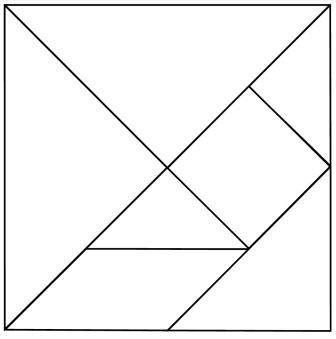 Provide the learners with unit cubes and encourage them to find how many cubes will fit into boxes of various sizes. Learners will discover how many cubes will fill the box. The number of cubes that fill the box is the volume of the box.Explore geometrical ideas and their relationships with arts, science, and everyday lifeAsk learners to make a poster showing the parts of a circle with their definitions, including ‘radius’, ‘diameter’, ‘circumference’Ask learners to measure the length of the circumference of a range of circles given the diameter using a thread. They calculate the ratio of circumference and diameter. Look at the pattern. What can you tell?GeoGebra software can be used to explain the concepts of surface areas and volumes of solid objectsAsk students to calculate volume of classroom, whiteboard, and booksProvide learners with a set of pictures of objects (or real objects) and ask them how they would measure the area. Ask them how many ways they could measure them.Learning ActivitiesLearners make compound shapes with tangram pieces but do not use all pieces. They calculate the area of piece and then the compound shape. How would they check the area of all pieces?Provide the learners with unit cubes and encourage them to find how many cubes will fit into boxes of various sizes. Learners will discover how many cubes will fill the box. The number of cubes that fill the box is the volume of the box.Explore geometrical ideas and their relationships with arts, science, and everyday lifeAsk learners to make a poster showing the parts of a circle with their definitions, including ‘radius’, ‘diameter’, ‘circumference’Ask learners to measure the length of the circumference of a range of circles given the diameter using a thread. They calculate the ratio of circumference and diameter. Look at the pattern. What can you tell?GeoGebra software can be used to explain the concepts of surface areas and volumes of solid objectsAsk students to calculate volume of classroom, whiteboard, and booksProvide learners with a set of pictures of objects (or real objects) and ask them how they would measure the area. Ask them how many ways they could measure them.STEP 1                         _________________________________________________________  STEP 1                         _________________________________________________________  Standard: Students will be to apply facts of congruency and similarity, construct triangles and understand transformations from a two-dimensional perspective.Standard: Students will be to apply facts of congruency and similarity, construct triangles and understand transformations from a two-dimensional perspective.Student Learning Outcomes: Students will be able to: differentiate congruent and similar figuresapply the properties of congruency and similarityconstruct trianglesrotate an object and locate the center of rotation and enlarge a figure with the given scale factor.Student Learning Outcomes: Students will be able to: differentiate congruent and similar figuresapply the properties of congruency and similarityconstruct trianglesrotate an object and locate the center of rotation and enlarge a figure with the given scale factor.Knowledge:CoreStudents will be able to know about : various types of triangle i.e. equilateral, isosceles and scalene triangles, acute-angled, obtuse-angled and right-angled trianglesconstruction of quadrilateralsdifferent types of symmetry (reflective and rotational)difference between congruent and similar figurescongruent Trianglesconstruction of  a triangle w.r.t SSS, SAS, ASA, HSReflection of an object through a line.Translation of an object and give precise description of transformationAdvanced/AdditionalStudents will be able to know about:the enlargement of a figure with the given scale factor (positive or negative)locating the center and scale factor of enlargement given the original figure and its enlargementSkills:Students will be able toCongruent and Similar Figuresexplore congruent and similar figures from surroundingsapply the properties of congruency and similarity for two figuresCongruent Trianglesapply following postulates for congruency between triangles:SAS≅SASSSS ≅ SSS,ASA≅ASAHS≅HSConstruction of Trianglesconstruct a triangle when three sides (SSS) are given (where possible)construct a triangle when two sides and included angle (SAS) are givenconstruct a triangle when two angles and included side (ASA) are givenconstruct a right-angled triangle when hypotenuse and one side (HS) are givenTRANSFORMATIONSRotationrotate an object and find the center of rotation by constructionAdvanced/AdditionalStudents will be able to:Enlargementenlarge a figure with the given scale factor (positive or negative)locate the center and calculate the scale factor of enlargement given the original figure and its enlargement.STEP 2                         _________________________________________________________  STEP 2                         _________________________________________________________  Assessments: Formative Assessments Some of the types of formative assessment teachers may use are:  Question & Answer(open and closed)  Quick Quiz Learning Walks Projects, Selected responses (may include MCQs, true: false, matching short answers, fill-in-the-blanks, etc), Observation diariesInquiry charts, Four Corners: Gather students in the middle of the room, and read multiple-choice questions and their possible answers aloud. Students then move to the corner that represents what they believe is the correct answer. The top left room corner can be  option A, the bottom-left can be B and so on Summative Assessments
Some of the forms of summative assessment are:  End of Unit Test Class Test Periodic/Monthly Tests Mid-year Exam End of Year Exam Standardized testsExternal ExamsAssessments: Formative Assessments Some of the types of formative assessment teachers may use are:  Question & Answer(open and closed)  Quick Quiz Learning Walks Projects, Selected responses (may include MCQs, true: false, matching short answers, fill-in-the-blanks, etc), Observation diariesInquiry charts, Four Corners: Gather students in the middle of the room, and read multiple-choice questions and their possible answers aloud. Students then move to the corner that represents what they believe is the correct answer. The top left room corner can be  option A, the bottom-left can be B and so on Summative Assessments
Some of the forms of summative assessment are:  End of Unit Test Class Test Periodic/Monthly Tests Mid-year Exam End of Year Exam Standardized testsExternal ExamsSTEP 3                 _        ________________________________________________________  STEP 3                 _        ________________________________________________________  Learning ActivitiesCongruent shapes:Two geometrical shapes which are identical in shape and size are said to be congruent. Congruent figures can be obtained by reflection, rotation, and translation original figure. We use the symbol ‘≅’ to denote congruence. For example:Two circles of the same radii.Two line segments of the same length.Similar shapes:Geometrical figures which have the same shapes but different size is called similar shape or figure. Similar figures can be obtained by enlargement and reduction of the original figure. We use the symbol ‘~’ to denote similarly. For example:Two circles of different radiiTwo line segments of different measureAsk Learners to sort quadrilaterals into groups with similar properties, e.g., those that have right angles, parallel sides, diagonal propertiesGeoGebra software can be used to explain the concepts of quadrilaterals, polygons, and circlesTeachers can use the website Math open reference for the construction of quadrilateral and triangles:   www.mathopenref.comTranslate polygons on the coordinate gridWhen a polygon is translated, each vertex of the polygon moves the same distance in the same direction. The size and shape of the image after translation is the same as original polygon.Learning ActivitiesCongruent shapes:Two geometrical shapes which are identical in shape and size are said to be congruent. Congruent figures can be obtained by reflection, rotation, and translation original figure. We use the symbol ‘≅’ to denote congruence. For example:Two circles of the same radii.Two line segments of the same length.Similar shapes:Geometrical figures which have the same shapes but different size is called similar shape or figure. Similar figures can be obtained by enlargement and reduction of the original figure. We use the symbol ‘~’ to denote similarly. For example:Two circles of different radiiTwo line segments of different measureAsk Learners to sort quadrilaterals into groups with similar properties, e.g., those that have right angles, parallel sides, diagonal propertiesGeoGebra software can be used to explain the concepts of quadrilaterals, polygons, and circlesTeachers can use the website Math open reference for the construction of quadrilateral and triangles:   www.mathopenref.comTranslate polygons on the coordinate gridWhen a polygon is translated, each vertex of the polygon moves the same distance in the same direction. The size and shape of the image after translation is the same as original polygon.STEP 1                         _________________________________________________________  STEP 1                         _________________________________________________________  Standard: Students will be able to collect, classify and tabulate statistical data, represent data graphically, construct and use cumulative frequency diagrams and calculate and interpret measures of central tendency in various problem solving contexts.Standard: Students will be able to collect, classify and tabulate statistical data, represent data graphically, construct and use cumulative frequency diagrams and calculate and interpret measures of central tendency in various problem solving contexts.Student Learning Outcomes: Students will be able to:differentiate between discrete and continuous data and grouped and ungrouped datareinforce representing the discrete data using suitable graphs such as Line graph, bar graph, multiple bar graph and pie chart, construct cumulative frequency distribution, histogram and frequency polygon solve problems involving mean of grouped and ungrouped data.Student Learning Outcomes: Students will be able to:differentiate between discrete and continuous data and grouped and ungrouped datareinforce representing the discrete data using suitable graphs such as Line graph, bar graph, multiple bar graph and pie chart, construct cumulative frequency distribution, histogram and frequency polygon solve problems involving mean of grouped and ungrouped data.Knowledge:Students will be able to know about : frequency table and tally chartcollecting and organizing data using frequency distributiondifference between discrete and continuous datadifference between grouped and ungrouped datarepresenting the discrete data using suitable graph such as:line graphbar graphmultiple bar graphpie chartaveragescalculating mean , median mode and range of ungrouped dataAdvanced/AdditionalStudents will be able to know about:calculating the median  and mode for ungrouped datasolving problems from real life situations involving median and mode of grouped data. Skills:Students will be able torecall difference between discrete and continuous  data and grouped and ungrouped datareinforce representing the discrete data using suitable graph such asline graphbar graphmultiple bar graphpie chartFrequency Distributionconstruct cumulative frequency distributionrepresent frequency distribution by constructing:Histogramfrequency polygonMeasure of Central Tendencysolve real life situations involving mean of grouped and ungrouped dataAdvanced/AdditionalStudents will be able to:calculate the median  and mode for ungrouped datasolve problems from real life situations involving median and mode of grouped data.STEP 2                         _________________________________________________________  STEP 2                         _________________________________________________________  Assessments: Formative Assessments Some of the types of formative assessment teachers may use are:  Question & Answer(open and closed)  Quick Quiz Learning Walks Projects, Selected responses (may include MCQs, true: false, matching short answers, fill-in-the-blanks, etc), Observation diariesInquiry charts, Four Corners: Gather students in the middle of the room, and read multiple-choice questions and their possible answers aloud. Students then move to the corner that represents what they believe is the correct answer. The top left room corner can be  option A, the bottom-left can be B and so on Summative Assessments
Some of the forms of summative assessment are:  End of Unit Test Class Test Periodic/Monthly Tests Mid-year Exam End of Year Exam Standardized testsExternal ExamsAssessments: Formative Assessments Some of the types of formative assessment teachers may use are:  Question & Answer(open and closed)  Quick Quiz Learning Walks Projects, Selected responses (may include MCQs, true: false, matching short answers, fill-in-the-blanks, etc), Observation diariesInquiry charts, Four Corners: Gather students in the middle of the room, and read multiple-choice questions and their possible answers aloud. Students then move to the corner that represents what they believe is the correct answer. The top left room corner can be  option A, the bottom-left can be B and so on Summative Assessments
Some of the forms of summative assessment are:  End of Unit Test Class Test Periodic/Monthly Tests Mid-year Exam End of Year Exam Standardized testsExternal ExamsSTEP 3                 _        ________________________________________________________  STEP 3                 _        ________________________________________________________  Learning ActivitiesDesign investigation to collect data using observation, surveys, and experimentsConstruct the frequency table to record the shoes size of everyone in the group/ class.Measure the length of everyone feet and construct a frequency table, deciding on class intervalDiscuss and understand the correspondence between data set and their graphical representation specially histogramsInterpret pH of different acids/ basis/ salts form the given histogramSelect the appropriate measure of central tendency using above collected dataUse measures of central tendency, focusing on mean, median, and mode and understand how will each representation shows important aspects of dataIn groups of four, each learner calculates the range, mean, median and mode / modal class of a set of data. Make sure to include examples of discrete and continuous data, and grouped data. Learners then discuss what each statistic shows in the context of the data (e.g., the modal shoe size shows which shoe size is most common for your age group)Learning ActivitiesDesign investigation to collect data using observation, surveys, and experimentsConstruct the frequency table to record the shoes size of everyone in the group/ class.Measure the length of everyone feet and construct a frequency table, deciding on class intervalDiscuss and understand the correspondence between data set and their graphical representation specially histogramsInterpret pH of different acids/ basis/ salts form the given histogramSelect the appropriate measure of central tendency using above collected dataUse measures of central tendency, focusing on mean, median, and mode and understand how will each representation shows important aspects of dataIn groups of four, each learner calculates the range, mean, median and mode / modal class of a set of data. Make sure to include examples of discrete and continuous data, and grouped data. Learners then discuss what each statistic shows in the context of the data (e.g., the modal shoe size shows which shoe size is most common for your age group)STEP 1                         _________________________________________________________  STEP 1                         _________________________________________________________  Standard: Students will be to solve problems pertaining to Experimental and Theoretical Probability.Standard: Students will be to solve problems pertaining to Experimental and Theoretical Probability.Student Learning Outcomes: Students will be able to:find all possible outcomes of a probability experiment such as tossing a coin, rolling a die and spinning a spinner.  performing probability experimentscomparing experimental and theoretical probability in simple eventspredicting the outcomes of simple combined events calculate the probability of simple combined events.Student Learning Outcomes: Students will be able to:find all possible outcomes of a probability experiment such as tossing a coin, rolling a die and spinning a spinner.  performing probability experimentscomparing experimental and theoretical probability in simple eventspredicting the outcomes of simple combined events calculate the probability of simple combined events.Knowledge:Students will be able to know about : finding all possible outcomes of a probability experiment such astossing a coin rolling a die spinning a spinnerprobability experiment, outcomes, sample space, events, equally likely eventscomputing the probability of equally likely eventsexpressing the probability of an event of a probability experiment as ratio, fraction and percent through probability scalethe probability of an event occurring is P and an event ‘not occurring’ is 1Pthe difference between experimental and theoretical probabilityAdvanced/AdditionalStudents will be able to know about:combining probabilities with “AND” and “OR”Skills:Students will be able to : determine that the probability of an event occurring is P and an event ‘not occurring’ is 1PExperimental and Theoretical Probability perform probability experiments (for example tossing a coin, rolling a die, spinning a spinner etc. for certain number of times) to estimate probability of a simple eventcompare experimental and theoretical probability in simple eventsProbability of a Simple Combined Eventspredict the outcomes of simple combined events with the help of:sample spacetree diagramcalculate probability of simple combined eventsapply the probability concepts to real life situationsAdvanced/AdditionalStudents will be able to:calculate combining probabilities with “AND” and “OR”STEP 2                         _________________________________________________________  STEP 2                         _________________________________________________________  Assessments: Formative Assessments Some of the types of formative assessment teachers may use are:  Question & Answer(open and closed)  Quick Quiz Learning Walks Projects, Selected responses (may include MCQs, true: false, matching short answers, fill-in-the-blanks, etc), Observation diariesInquiry charts, Four Corners: Gather students in the middle of the room, and read multiple-choice questions and their possible answers aloud. Students then move to the corner that represents what they believe is the correct answer. The top left room corner can be  option A, the bottom-left can be B and so on Summative Assessments
Some of the forms of summative assessment are:  End of Unit Test Class Test Periodic/Monthly Tests Mid-year Exam End of Year Exam Standardized testsExternal ExamsAssessments: Formative Assessments Some of the types of formative assessment teachers may use are:  Question & Answer(open and closed)  Quick Quiz Learning Walks Projects, Selected responses (may include MCQs, true: false, matching short answers, fill-in-the-blanks, etc), Observation diariesInquiry charts, Four Corners: Gather students in the middle of the room, and read multiple-choice questions and their possible answers aloud. Students then move to the corner that represents what they believe is the correct answer. The top left room corner can be  option A, the bottom-left can be B and so on Summative Assessments
Some of the forms of summative assessment are:  End of Unit Test Class Test Periodic/Monthly Tests Mid-year Exam End of Year Exam Standardized testsExternal ExamsSTEP 3                 _        ________________________________________________________  STEP 3                 _        ________________________________________________________  Learning ActivitiesDisplay three large sheets of paper labelled ‘Impossible’ ‘Uncertain’ ‘Certain’. In pairs, learners think of at least two events that they could put into each category. Take feedback and list all the events on the sheets of paperUse bags of sweats/ beads with different color and find out the probability of picking a red sweat. Carry out this activity 20 times. Record the results and calculate their experimental probability of picking of red sweat.Learning ActivitiesDisplay three large sheets of paper labelled ‘Impossible’ ‘Uncertain’ ‘Certain’. In pairs, learners think of at least two events that they could put into each category. Take feedback and list all the events on the sheets of paperUse bags of sweats/ beads with different color and find out the probability of picking a red sweat. Carry out this activity 20 times. Record the results and calculate their experimental probability of picking of red sweat.